关于“中国大学生学习与发展追踪研究调查”的邀请信亲爱的同学：您好！我校于2019年开始参与由清华大学发起的一项大型全国性大学生跟踪研究项目——“中国大学生学习与发展追踪研究调查（CCSS，China College Student Survey）”，该调查旨在通过关注学生学习过程、全面考察学生的学习和未来发展，来全面准确地反映院校本科教育质量和动态，进而为院校进一步深化本科教育教学改革提供依据。它将有效地促进我国本科教学质量的提升，有效的服务于我校人才培养状况的自我监控、诊断及改进。为切实做好该项工作，现诚挚地邀请您参与项目调查，希望您能够给予支持并积极配合！您的每一份回答都有助于我们进一步了解学生的切实需求，对学校教育教学的发展意义重大，请您认真、如实作答。同时，您所填写的任何信息都将按《国家保密法》得到严格保密。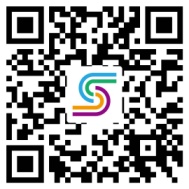 填答方式：本调查采取网络问卷的方式，通过访问网址：https://ccss.applysquare.com/user/login或手机扫描二维码进入平台登录作答。问卷分两个部分，A部分是有关学生目前的在学经验；B部分是背景信息等信息。登录用户：您的平台登录用户名为“638+学号”（如“6382018010100”），密码为10位学号。为了保证问卷的准确性和有代表性，请切记不要将您的用户名和密码交由他人代为填答。时间要求：本次调查首批网络问卷填答的截止时间为2019年6月30日24:00。请您尽早完成问卷填答。注意事项：1.所有问题填答之后务必点击“提交”问卷；2.填答系统有自动保存功能，不会因网络等问题造成数据丢失；3.填答页面不可回翻，即数据不可修改，请一次填对；4.填答完毕回到问卷中心，您可以看到个人学习诊断报告，了解自己在高阶学习和学习策略方面在全国大学生中的位置。咨询方式：如您对该项调查有任何疑问或建议，请及时与我校项目组联系。联系电话：89733870（王），电子邮箱：wy8903@cup.edu.cn，办公地址：主楼A座1308。非常感谢您积极参与此次问卷调查！祝学习进步，事业有成！发展规划处 高教研究所  学生工作部（处）  教务处2019年5月16日